INFORME SOBRE LAS LEYES DE NEWTON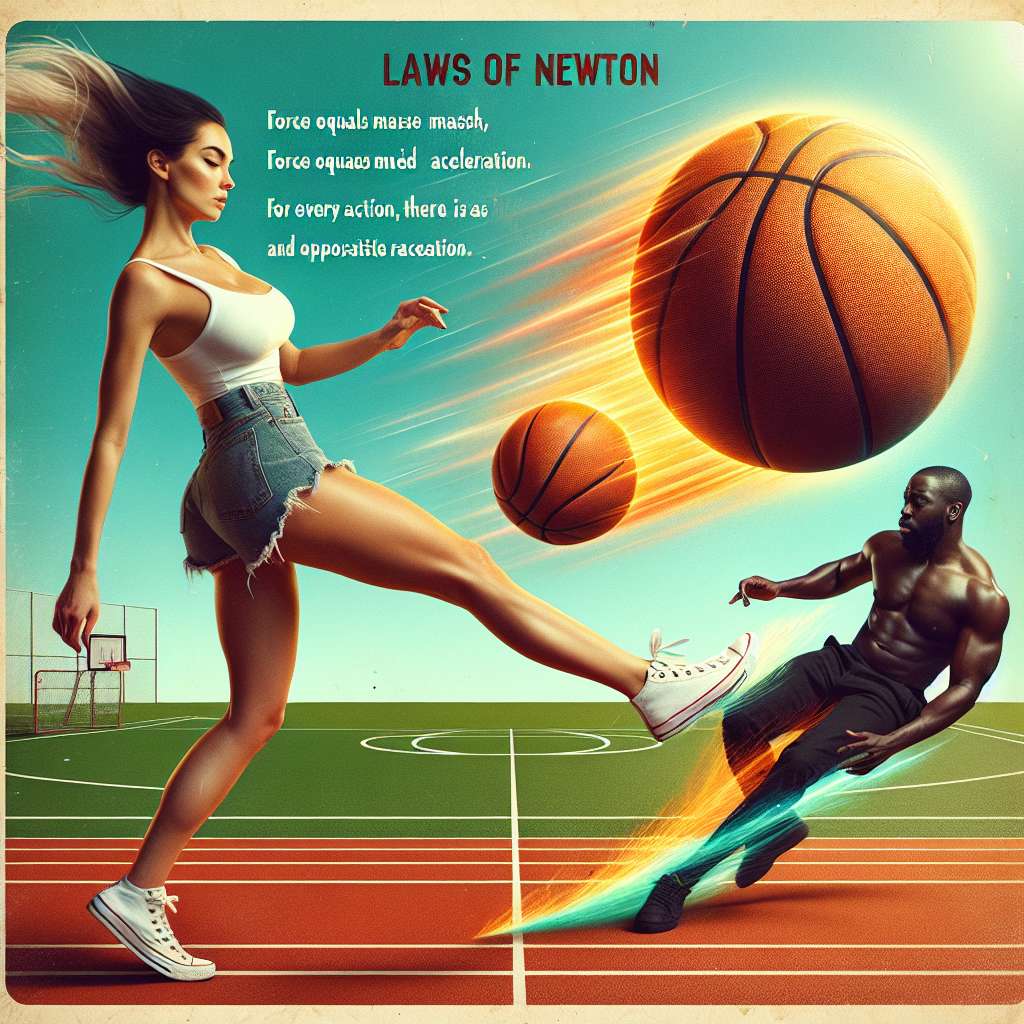 Informe sobre las Leyes de Newton

Introducción

Las Leyes de Newton, también conocidas como las Leyes del movimiento, son tres principios fundamentales en la física que describen el comportamiento de los objetos en movimiento. Estas leyes fueron formuladas por Sir Isaac Newton en el siglo XVII y siguen siendo la base de la mecánica clásica.

Desarrollo

1. Primera Ley de Newton: Ley de la inercia
La primera ley de Newton establece que un objeto en reposo permanecerá en reposo y un objeto en movimiento continuará moviéndose a una velocidad constante en línea recta, a menos que una fuerza externa actúe sobre él. Esta ley es conocida como la Ley de la inercia, donde la inercia representa la tendencia de los objetos a mantener su estado de movimiento.

2. Segunda Ley de Newton: Ley de la fuerza y la aceleración
La segunda ley de Newton establece que la aceleración de un objeto es directamente proporcional a la fuerza neta que actúa sobre él, e inversamente proporcional a su masa. La ecuación para esta ley es F = ma, donde F representa la fuerza neta, m representa la masa del objeto y a representa la aceleración.

Esta ley explica cómo la fuerza aplicada a un objeto determina su aceleración. Si se aplica una fuerza mayor, el objeto acelerará más rápidamente. Por otro lado, si la masa del objeto es mayor, la aceleración será menor para una misma fuerza aplicada.

3. Tercera Ley de Newton: Ley de acción y reacción
La tercera ley de Newton establece que por cada acción hay una reacción de igual magnitud y en sentido opuesto. Esto significa que cuando un objeto A ejerce una fuerza sobre un objeto B, el objeto B ejercerá una fuerza de igual magnitud, pero en dirección opuesta, sobre el objeto A. Esta ley explica el principio de conservación del momento lineal.

Por ejemplo, si se empuja un carro hacia adelante, el carro ejercerá una fuerza de igual magnitud, pero en dirección opuesta, sobre la persona que lo empuja. Esta reacción es lo que permite al carro moverse hacia adelante.

Conclusiones

Las Leyes de Newton son fundamentales para comprender y predecir el movimiento de los objetos. Estas leyes se aplican tanto a objetos en reposo como en movimiento, y son utilizadas en diversos campos de la física y la ingeniería.

La primera ley establece que los objetos tienden a mantener su estado de movimiento, ya sea en reposo o en movimiento rectilíneo uniforme, a menos que una fuerza externa actúe sobre ellos. La segunda ley relaciona la fuerza aplicada a un objeto con su aceleración, y establece que a mayor fuerza, mayor será la aceleración, y a mayor masa, menor será la aceleración. Por último, la tercera ley describe el principio de acción y reacción, estableciendo que por cada acción hay una reacción igual y opuesta.

Estas leyes son utilizadas en la vida cotidiana, en áreas como el diseño de vehículos, la construcción de edificios, la planificación de trayectorias en la aviación, entre otros. Su comprensión y aplicación son fundamentales para el avance de la tecnología y el desarrollo de la ciencia.

Bibliografía

- Serway, R. A., & Jewett, J. W. (2006). Física para Ciencias e Ingeniería (Vol. 1). Thomson.
- Halliday, D., Resnick, R., & Walker, J. (2013). Fundamentos de Física, Vol. 1. Grupo Editorial Patria.
- Giancoli, D. C. (2005). Física para ciencias e ingeniería (Vol. 1). Pearson.